Katowice, 28.07.2022 r.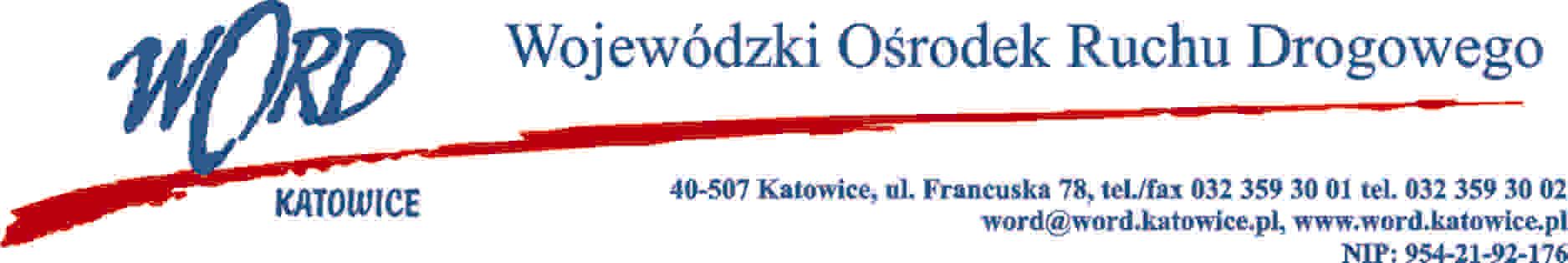 Zgodnie z art. 284 ust. 1 oraz art. 286 ust. 1 ustawy – Prawo zamówień publicznych z 11 września 2019 r. (Dz. U. z 2021 r., poz. 1129 ze zm.), Zamawiający udziela wyjaśnień treści Specyfikacji Warunków Zamówienia dot. postępowania prowadzonego w trybie podstawowym pn.: „Dostawa sprzętu IT dla Wojewódzkiego Ośrodka Ruchu Drogowego w Katowicach – etap II”.Treść pytania:Czy Zamawiający dopuszcza wykreślenie punktu: "Program powinien zawierać moduł wykorzystujący zestaw reguł do śledzenia nietypowych zachować na chronionych komputerach." Punkt ten powoduje drastyczne podniesienie wartości produktu z powodu dodatkowej funkcjonalności jaką jest EDR.Odpowiedź:Zamawiający usuwa pkt I 10 dot. Części V – Opis przedmiotu zamówienia, załącznik nr 2 do SWZ.Ponadto Zamawiający modyfikuje treść Opisu przedmiotu zamówienia (załącznik nr 2 do SWZ) poprzez usunięcie pkt. IV.24: Program powinien mieć możliwość dezinstalacji aplikacji niekompatybilnych.Pozostawia się w mocy zapis: IV.27 System zdalnego zarządzania powinien umożliwiać przeglądanie informacji o obiektach poddanych kwarantannie oraz podejmowanie odpowiednich działań (np. przywracanie, skanowanie, wysłanie do analizy itp.)Jednocześnie w oparciu o art. 284 ust. 4 Pzp Zamawiający wprowadza zmianę w ogłoszeniu o zamówieniu nr 2022/BZP 00267970/01SEKCJA VIII - PROCEDURA3.4.1.) Opis zmiany, w tym tekst, który należy dodać lub zmienić:8.1. Termin składania ofertPrzed zmianą: 2022-07-29 09:00Po zmianie: 2022-08-03 09:003.4.1.) Opis zmiany, w tym tekst, który należy dodać lub zmienić:8.3. Termin otwarcia ofertPrzed zmianą: 2022-07-29 09:30Po zmianie: 2022-08-03 09:30Analogicznie dokonano zmian terminów w Specyfikacji Warunków Zamówienia: rozdz. 4 wprowadzając datę: 03.08.2022 r. o godzinie 09:00rozdz. 19 ust. 2 wprowadzając datę: 03.08.2022 r. o godzinie 09:30rozdz. 15 ust. 1 wprowadzając datę: 01.09.2022 r. W oryginale podpis:Dyrektor Word – Janusz Freitag